                   บันทึกข้อความ	บันทึกข้อความ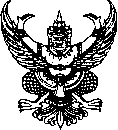 ส่วนราชการ  สำนักบริการการศึกษา สำนักงานเลขานุการ โทร. 7606  ที่  อว 0602.04(01) /                               วันที่       กันยายน  2563               เรื่อง  ขอยืมเงินทดรองจ่าย              เรียน  ผู้อำนวยการกองคลังตามบันทึกที่ อว(พ) 0602.04(01)/63 ลงวันที่ 26 สิงหาคม 2563 เรื่องขออนุมัติจัดจ้างเปลี่ยนสารกรองท่อน้ำเข้า – ออก เครื่องกรองน้ำ จำนวน 2 เครื่อง ความละเอียดทราบแล้ว นั้นเพื่อให้การดำเนินงานของสำนักบริการการศึกษาดำเนินไปด้วยความเรียบร้อย จึงขอยืมเงินทดรองจ่าย เพื่อเป็นค่าใช้จ่ายในการจัดจ้างดังกล่าว ในวงเงิน .............. บาท (................................) ) โดยใช้งบประมาณเงินนอกงบประมาณ ประจำปี 2563 กิจกรรมบริหารงานทั่วไป รหัส พ.1.1.2(0)-1/0121            งบรายจ่าย 521200 ค่าใช้สอย ผลผลิตที่ I การพัฒนาองค์กร กิจกรรมที่ พ1.1.2(0)-1  1/0121           บริหารงานทั่วไป โดยมอบหมายให้  นาย นาง นางสาว เป็นผู้ยืมเงินทดรองจ่าย  จึงเรียนมาเพื่อโปรดดำเนินการต่อไปด้วย จะขอบคุณยิ่ง(รองศาสตราจารย์ ดร.กิตติพงษ์ เกียรติวัชรชัย)                                                                        ผู้อำนวยการสำนักบริการการศึกษา